1.Sondag 08 April 2018Lofsang LB 407: 1 - 4Slotsang LB 409: 1 - 3Skriflesing Markus 16: 1 - 8Oor die Paasnaweek gebeur soveel dinge wat in herinnering geroep word en oor nagedink moet word.Gewoonlik word daar baie aandag aan die gebeure rondom die kruisiging van Jesus Christus gegee, maar die gebeure van die Sondagoggend kry nie baie aandag nie.Markus 16 vertel ons daarvan:Die drie vrouens gaan na Jesus se graf toe, waarskynlik om Sy liggaam te balsem, maar daar wag ‘n baie groot verassing vir hulle.2.Die groot klip voor die opening van die graf is weg gerol en binne kry hulle ‘n jong man.Wat hy vir hulle sê, maak die verrassing nog groter:“Moenie skrik nie! Julle soek Jesus van Nasaret, wat gekruisig is. HY is uit die dood  opgewek. Hy is nie hier nie.....”Die jong man se woorde “Moenie skrik nie”, kan ook vertaal word: Moenie verbaas wees nie.Die Boodskap sê: Moenie weghardloop nie... wat die gedagte van geskoktheid weergee.Die NLV: “Moenie so skrik nie”Hulle weet dat Jesus in hierdie graf begrawe is, en hier is dinge nou heeltemal deurmekaar.3.Omtrent so 500 jaar gelede, in 1517 is daar in Heidelberg (Duitsland) die vraag gevra: HK vr 45.Watter nut het die opstanding van Christus vir ons?Die antwoord  wat hulle geformuleer het sê baie:Hy het deur Sy opstanding die dood oorwin.Hy laat ons deel in die geregtigheid.Ons word deur Sy krag opgewek tot ‘n nuwe lewe.Dit is ‘n die versekering van ons eie opstandingDaar is dus vier belangrike punte:Jesus het deur Sy opstanding die dood oorwin.Dit wat deur die eeue na ‘n absolute onmoontlikheid  gelyk het, het ‘n werklikheid gebeur.Jesus het op gestaan uit die dood.4.Jesus het die dood gewen.Hy het lewendig uit die graf gekom.Die dood  kon Hom nie vashou nie.....Iemand het dit eendag so gestel: Jesus het die dood , dood gemaak, want die groot oorwinning is behaal......Daar staan ook in  Kor 15:26 Die laaste vyand wat vernietig word, is die dood.En hoe bang is ons nie vir die dood nie!Leef uit die waarhede wat gevier word elke Sondag as Gelowiges saam kom: Die HERE Jesus het die dood oorwin.En daar was baie getuies aan wie Jesus verskyn het.,5.wat vir andere daarvan vertel het.	Hy het gewen!Met ander woorde, dit wat ons as onmoontlik beskou het, het Jesus kom verander! EN!!!Ons is geregverdig, want ons deel in Sy geregtigheid.Dis ‘n belangrike waarheid, maar terselfdetyd ook ‘n begrip wat mooi verstaan moet word.Geregtigheid word meestal in verband met God gebruik, maar dit geld ook van menslike verhoudingsDit lyk nogal redelik verstaanbaar dat geregtigheid verwant is aan ongeregtigheid.6.Gereg – tigheid is ‘n begrip wat dikwels misverstaan word.Dit is ‘n regsterm wat met die reg te doene het.Dit is ‘n bekende uitdrukking dat God geregtigheid eis.Hy vereis dat die verhouding tussen Hom en ons reg sal wees.Dit is ‘n baie ernstige saak.Ons moenie luister na die mense wat van God praat as die “Oubaas of Ou Balie” nie God is nie soos ‘n oupatjie met ‘n sagte hart wat alles maar toelaat en deur die vingers sien nie.God het Sy wet aan ons gegee en Hy verwag dat ons daarvolgens sal lewe.God verdra nie onreg nie.; Hy haat sonde.God eis dat ons so sal lewe dat alles reg is tussen ons en Hom.7.Die probleem is egter dat ons Hom nie lief het en dien en gehoorsaam soos Hy dit wil hê nie.MAW.....God se geregtigheid is vir ons ‘n bedreiging, maar dit eis ook dat ons sal inval by God se wil vir ons lewens...Die wonderlike goeie nuus is dat dit ook beteken dat God die mense wat veronreg word, se saak help behartig.Tussen alles deur laat Hy reg geskeid, EN...., Hy skenk geregtigheid aan hulle wat dit nie het nie, maar alleen op Jesus Christus vertrou wat vir ons deur Sy sterwe aan die kruis die geregtigheid verwerf het.Ons lees in Romeine 4:5 “Maar die mens wat nie op wetsonderhouding staatmaak nie, maar glo in Hom wat die goddelose vryspreek, hy kry die vryspraak deur sy geloof.”8.Ek en jy moet besef dat dit gaan oor God se groot guns, liefde en genade!God skenk ons die geregtigheid, nie omdat ons reg leef voor God nie, maar omdat ons, ons sondigheid besef en net vertrou op Jesus vir verlossingDit gaan dus oor genade op genade!Ons word deur Sy krag opgewek tot ‘n nuwe lewe.Dit wat God wil hê,  moet gebeur meer en meer in my lewe.Die opstanding van Jesus Christus het die dood oorwin en het nou die verdere uitwerking in my en jou lewe dat ons ‘n nuwe lewe leef.Dit kom mooi aan die lig in mens se lewens wat baie ver van God af was en deur God omgedop word.9.‘n Goeie voorbeeld hiervan is Paulus wat met groot ywer die Christene vervolg het, omdat hy van mening was dat hulle verkeerd was, maar toe dieAlmagtige God hom omkeer het, was hy ‘n groot en bruikbare instrument in die HERE se hande...Ons word opgewek om verder vir die HERE te leef.Ons is seker daarvan dat ons ook gaan opstaan uit die dood.Die dood wat vir ons almal wag, is net ‘n wagplek want ons gaan weer opstaan uit die dood.Die herdenking van Jesus se opstanding is eintlik ‘n manier om jouself te verseker dat Sy opstanding ‘n pand is wat jou herinner dat jou eie opstanding gaan gebeur.Die dood is dood gemaak.10.Onthou die vier punte:Jesus het deur sy opstanding die dood oorwin.Ons is geregverdig, want ons deel in Sy geregtigheid.Ons word deur Sy kragopgewek tot ‘n nuwe lewe.Ons is seker daarvan dat ons ook gaan opstaan uit die dood.AMEN.Ds Hennie MaréSel :082 492 1353Epos: hjmare@gmail.com.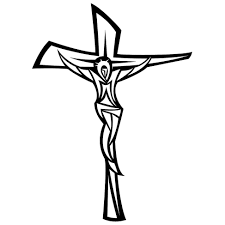 